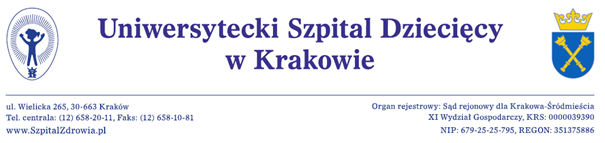 Kraków,  18.09.2020r.EZP-271-2-98/PN/2020WykonawcyDotyczy postępowania: Dostawę testów do wykrywania obecności rota i adenowirusa oraz norowirusa w stolcu, numer referencyjny: EZP-271-2-98/PN/2020ODPOWIEDZI 1Zamawiający udziela odpowiedzi na wniesione zapytania do treści Specyfikacji Istotnych Warunków Zamówienia (SIWZ).Pytanie 1Czy Zamawiający dopuści zaoferowanie testów, których czułość i swoistość została wyznaczona względem testów ELISA?Odpowiedź 1 WYJAŚNIENIE: Zamawiający podtrzymuje zapisy SIWZ.Pytanie 2Czy Zamawiający dopuści test o czułości:dla adenowirusów 98,8%dla rotawirusów 96,2%dla norowirusów 97,9%?Odpowiedź 2 WYJAŚNIENIE: Zamawiający podtrzymuje zapisy SIWZ.Pytanie 3Czy Zamawiający dopuści test o swoistości: dla adenowirusów >99,9% dla rotawirusów >99,9%dla norowirusów 99,6%?Odpowiedź 3 WYJAŚNIENIE: Zamawiający podtrzymuje zapisy SIWZ.Pytanie 4 Czy Zamawiający wyrazi zgodę na zaoferowanie testu kasetkowego Rota/Adeno/Norowirus
o czułości dla Rotawirusa 100% i swoistości 98,4%o czułości dla Adenowirusa 100% i swoistości 100%o czułości dla Norowirusa 96,2% i swoistości 100% w stosunku do metody referencyjnej PCR? Odpowiedź 4 WYJAŚNIENIE: Zamawiający dopuszcza również o ile wszystkie wartości czułości i swoistości (dla rota, adeno i norowirusa, a nie tylko np. dla norowirusa) zostały wyznaczone w stosunku do PCR jako metody referencyjnej. Pytanie 5 dotyczy projektu umowy – załącznik nr 1 do SIWZW nawiązaniu do zapisów SIWZ, sugerujących konieczność uwzględnienia w cenie oferty wszystkich kosztów związanych z realizacją zamówienia, zwracamy się z prośbą o podanie prognozowanej ilości zamówień, składanych przez Zamawiającego w trakcie realizacji umowy w sprawie zamówienia publicznego. Powyższe stanowi niezbędne informacje, koniczne do właściwego przygotowania oferty przetargowej w zakresie dokonania właściwej wyceny asortymentu w koszt którego Wykonawcy powinni wkalkulować koszt wykonywanych dostaw. Dodatkowo wnosimy o wprowadzenie do projektu umowy zapisu o następującym brzmieniu:„Zamawiający oświadcza, że w trakcie realizacji umowy przewiduje realizacje maksymalnie…….. dostaw miesięcznie, co daje liczbę …. dostaw przez pełen okres obowiązywania niniejszej umowy. W przypadku złożenia większej ilości zamówień od ilości prognozowanych w okresie miesięcznym, Zamawiający wyraża zgodę na realizację zamówienia w terminie dostosowanym do prognoz ” .Odpowiedź 5 WYJAŚNIENIE: Zamawiający podtrzymuje zapisy SIWZ. Pytanie 6 dotyczy projektu umowy – załącznik nr 1 do SIWZCzy Zamawiający wyraża zgodę na dodanie w paragrafie 4 zapisu, żeby faktury za dostarczony towar przekazywane były Zamawiającemu razem z dostawą w formie papierowej, lub w formie elektronicznej na adres _______________@________________nie później niż w dniu doręczenia towaru. Odpowiedź 6 WYJAŚNIENIE: Zamawiający ma możliwość odbierania faktur z platformy PEF, więc dopuszcza możliwość przesyłania faktur elektronicznych na tę platformę.Pytanie 7 dotyczy projektu umowy – załącznik nr 1 do SIWZCzy Zamawiający wyrazi zgodę na zmianę zapisów wzoru umowy w paragrafie 6 ust. 1a poprzez zapis o ewentualnej karze za odstąpienie od umowy w wysokości 10% wartości niezrealizowanej części przedmiotu umowy? Odpowiedź 7 WYJAŚNIENIE: Zamawiający podtrzymuje zapisy SIWZ.Pytanie 8 dotyczy projektu umowy – załącznik nr 1 do SIWZCzy Zamawiający wyrazi zgodę na zmianę wysokości kary umownej w poniżej przedstawiony sposób:Paragraf 6 u ust. 1bW wysokości 0,5% wartości brutto niezrealizowanej w terminie dostawy partii towaru za każdy rozpoczęty dzień zwłoki, jednak nie później niż 10% wartości niezrealizowanej partii towaru. Paragraf 6 ust. 1 cW wysokości 0,5% wartości brutto reklamowanego towaru z tytułu nie załatwienia reklamacji w terminie za każdy rozpoczęty dzień zwłoki, jednak nie więcej niż 10% wartości reklamowanego towaru.  Odpowiedź 8 WYJAŚNIENIE: Zamawiający podtrzymuje zapisy SIWZ              Z poważaniemZ-ca Dyrektora ds. Lecznictwa     Lek. med. Andrzej Bałaga